LYCEE DE VAL DE SEINE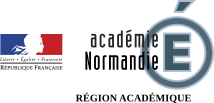 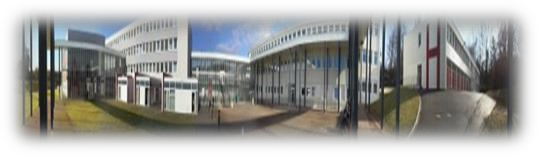 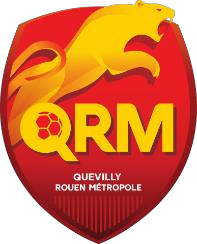 11 Avenue Georges Braque, 76120 Le Grand-QuevillyTéléphone : 02 35 18 29 69DOSSIER DE CANDIDATURE ANNEE SCOLAIRE 2023/2024A RETOURNER IMPERATIVEMENT POUR LE 05 AVRIL 2023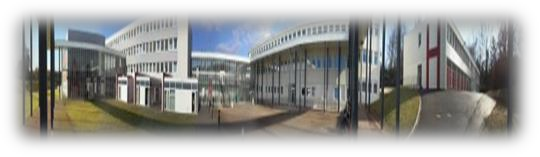 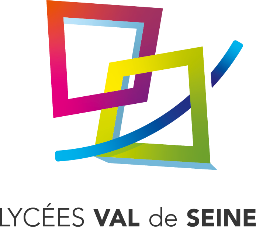   Le 23/02/2023A toutes les collégiennes et lycéennesObjet : Concours d’entrée en section sportive excellence football fémininMadame, Monsieur,Le lycée de Val de Seine en partenariat avec le club de Quevilly Rouen Métropole et la ville de Grand-Quevilly reconduisent la Section Sportive Excellence Football Féminin pour la saison 2023/2024.Ainsi, le processus de recrutement sera celui-ci :Dossier complété, envoyé au plus tard le 05 Avril 2023 à l’adresse suivante : maeli.delafosseparis@gmail.comEtude des dossiers avec l’équipe pédagogique entre le 05 Avril et le 11 Avril 2023.Test d’entrée le Mercredi 12 Avril 2023.Contact avec les candidates retenues, à partir du 02 mai 2023.Visite de la structure par les familles.Vous trouverez ci-joint le dossier d’inscription à retourner impérativement pour le 05 Avril 2023.Restant à votre disposition pour tous renseignements, recevez nos sincères salutations sportives.     Le Proviseur			    L’enseignant référent     Du lycée Val de Seine			    Du lycée Val de SeineCANDIDATURE D’ADMISSION1° Dossier de candidatureVotre dossier de candidature doit nous parvenir complet au plus tard pour le 05 Avril 2023. Il sera examiné par une commission de l’établissement qui retiendra les candidates sur les critères scolaires et sportifs.Un avis sur les tests sportifs sera communiqué aux familles à partir du 02/05/23. Vous voudrez bien nous retourner les pièces suivantes dûment complétées :1 photo d’identité récente,La fiche de candidature,La photocopie des 2 derniers bulletins trimestriels de 2022/2023 Le dossier est à retourner à :2°) Procédure d’affectationElèves de 3ème : Vous devez effectuer votre demande de « lycée Val de Seine » dans votre collège à l’aide de la fiche d’orientation.Elèves lycéennes : Les demandes doivent être effectuées par vos lycées d’origine.Les résultats de l’affectation définitive seront communiqués aux familles fin juin.En cas de doute n’hésitez pas à nous demander conseil…Lycées Val de Seine – Mme PARIS – maeli.delafosseparis@gmail.comClub de football de Quevilly Rouen Métropole- M SAVEAN : quentin.savean@qrm-asso.frAUTORISATION PARENTALE DE PARTICPATION AUX TESTS SPORTIFSJe soussigné M. / Mme …………………………………………… Père, Mère, Tuteur, autorise ma fille …………………………………………………………  ..       (Nom et Prénom) à participer au concours d’entrée de la section sportive du Lycée Val de Seine qui se déroulera :Le Mercredi 12 Avril 2023 sur le STADE LEO LAGRANGE,11 Avenue Georges Braque, 76120 Le Grand-QuevillyJ’autorise le médecin à pratiquer ou à faire pratiquer toute intervention qui s’avèrerait indispensable ou à donner les soins nécessaires, en cas d’urgence.Je certifie que ma fille a fait l’objet d’une vaccination antitétanique (Le dernierRappel datant de moins de cinq ans)A ……………………… LE …………………………… 2023 SIGNATURE DES PARENTSNB :Un certificat médical de non-contre-indication à la pratique du football à l’entrainement et en compétition est obligatoire pour la participation au concours d’entrée.La photocopie de la licence FFF dispense du certificat médical.FICHE DE CANDIDATURE DE L’ELEVENOM ……………………………………………………………………………………… PRENOM …………………………………………………………………DATE DE NAISSANCE      ………………………………...……………………. LIEU ……………………………………………………………………POIDS ……………………………………………………………………… TAILLE …………………………………………………………………………………NOM ET LIEU DE L’ETABLISSEMENT SCOLAIRE FREQUENTE : ………………………………………………………………………………………………………………………………………………………………… CLASSE SUIVIE ACTUELLEMENT : …………………………………………………………………………………………………………………CLASSE ET FILIERE ENVISAGEES AU LYCEE DE VAL DE SEINE : ……………………………………………………INTERNAT SOUHAITE : OUI		NON RESPONSABLE LEGALNOM ………………………………………………………………………………… PRENOM ………………………………………………………………………ADRESSE …………………………………………………………………………………………………………………………………………………………………TEL ……………………………………………………………………………… EMAIL ………………………………………………………………………………LIEN AVEC L’ELEVE :               PERE             MERE               TUTEUR                 AUTRESSITUATION SPORTIVECLUB ACTUEL : …………………………………………….  CATEGORIE : …………………………………………….NOMBRE D’ANNEES DE PRATIQUE : ………………………………………POSTE ACTUEL OCCUPE : ……………………………………………………… POSTE DE PREDILECTION : ……………………NIVEAU D’EVOLUTION EN CHAMPIONNAT :          NATIONAL           REGIONAL          DISTRICTSELECTIONS, CATEGORIES & ANNEES : … ………………………………………………………………………………………………A ………………………………………….		LE …………………………………SIGNATURE DE L’ELEVE	SIGNATURE DU RESPONSABLE